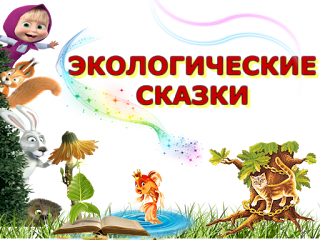 Без водыhttps://blogbadirina.blogspot.ru/2016/09/blog-post.html#linksКак человек приручил растенияhttps://blogbadirina.blogspot.ru/2016/09/blog-post_95.html#linksИ тогда единороги вернутьсяhttps://blogbadirina.blogspot.ru/2016/09/blog-post_42.html#linksДума старого кедраhttps://blogbadirina.blogspot.ru/2016/09/blog-post_20.html#linksСказка о чистом воздухе (+ слайды к презентации)https://blogbadirina.blogspot.ru/2016/06/blog-post.html#linksКапелькаhttps://blogbadirina.blogspot.ru/2016/09/blog-post_32.html#linksПро хламищеhttps://blogbadirina.blogspot.ru/2016/09/blog-post_49.html#linksРечкаhttps://blogbadirina.blogspot.ru/2016/09/blog-post_19.html#linksХранитель степной равниныhttps://blogbadirina.blogspot.ru/2016/09/blog-post_77.html#linksНе рой яму природе, сам в неё попадешь.https://blogbadirina.blogspot.ru/2016/09/blog-post_1.html#linksЛягушка –Марфушкаhttps://blogbadirina.blogspot.ru/2016/09/blog-post_64.html#linksИтак- первая сказка....Современная трактовка сказки о рыбаке и рыбке.Разве озеро свалка?Жил Старик со своею Старухой у самого синего озера.Жили уже тридцать лет и три года.Старик ловил неводом рыбу, а Старуха пряла свою пряжу.Раз пошёл Старик к озеру.Закинул он невод в воду – пришёл невод с тиной тёмною.Он в другой раз закинул свой невод – пришёл невод с мусором,и было его тут видимо-невидимо.В третий раз закинул он невод – показаласьиз воды старая автомобильная шина.Удивился Старик, испугался:«Тридцать лет я рыбачил и три года,а такого ни разу не "лавливал".Раньше-то всё рыбка попадалась».Хотел  уж было Старикворотиться к своей Старухе,да услышал за спиной всплеск слабый.Вновь закинул Старик в воду невод.Пришёл невод с одной Рыбкою.С непростою Рыбкою – еле живою.Как тут взмолится Рыбка!Голосом молвит человечьим:«Спаси, старче, озеро наше,сохрани живым для потомков».Задумался Старик:«Жил я у озера тридцать лет и три годаи  не ведал,что творится у самого моего порога.Уничтожали озеро постепенно,сваливая мусор у берегов,забрасывая его в прозрачную водуи не думая о том,что губят озеро и его обитателей».Отбросил Старик невод,собрал вдоль берегов банки, бутылки,бумагу и целлофановые пакеты,выкатил из воды автомобильные шины.Стал он кликать Рыбку.Приплыла к нему Рыбка,но ничего не сказала,лишь хвостом по воде плеснулаи ушла в глубокое озеро.И с тех пор приходит Старик к озеру,но не рыбачить,а охранять покой Рыбки,ведь очень сильно обидели её люди,ПРЕВРАТИВ ОЗЕРО В СВАЛКУ.А вот сказки о воде вы можете прочитать, зайдя вот по этому адресу:http://ped-kopilka.ru/semeinaja-biblioteka/yekologicheskie-skazki-dlja-starshih-doshkolnikov-i-mladshih-shkolnikov.html 